Center for Domestic Preparedness	Anniston, AL  36205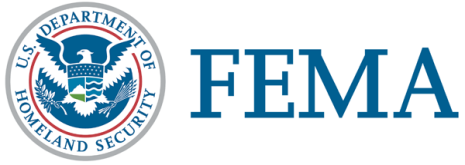 Date:TO:		Student’s NameFROM:		Linda S. Pressley		Assistant Director of Analysis and EvaluationSUBJECT:	 	Six month Follow-up EvaluationThe Center for Domestic Preparedness (CDP) is extremely honored you have chosen to participate in our training programs. We are constantly assessing the effectiveness of our training and very interested in our audience’s assessment of whether the training met the participant’s specific needs. Approximately six months ago, you attended a course at the CDP.  We are especially pleased that you agreed to participate in our Level 3 evaluation process to determine whether the training met your needs professionally and have since been utilized in the conduction of your professional duties.  The Level 3 evaluation form will be available by logging into your student account, and completing the assessment.  This should only take a few minutes of your time and will be extremely valuable in our efforts of maintaining current and effective training courses.Thank you again for your participation in this process, and we look forward to receiving your completed evaluation instrument. 